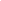 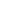 IndexEXECUTIVE SUMMARY[Wagging Tails Training] is a dog training school in Skokie, Illinois that introduces a new approach to the dog obedience and training program. [Wagging Tails Training] works not only with dogs but with their owners as well in order for the owners to establish clear lines of communication with their pets.To reach pet owners in Skokie, [Wagging Tails Training] plans on utilizing strong marketing campaigns that include online marketing, networking, reciprocal advertising with pet stores and veterinary clinics, and hosting dog-related events such as dog shows for the public.[Wagging Tails Training] is expected to break-even within eight months of operation. Revenues are then expected to rise steadily at a rate of [12]% per year.COMPANY OVERVIEWMission StatementIt is the mission of [Wagging Tails Training] to become a leading dog training center in Skokie, Illinois. Philosophy[Wagging Tails Training] operates the center in accordance with its core values of competence, character, and community.Vision[Wagging Tails Training] will become one of the most competent and effective dog training centers in Skokie that focuses on dog communication and training.OutlookAccording to the US Department of Labor, the employment of animal care and service workers are projected to grow until [2026] as more and more people consider pets to be part of their family and are willing to pay for pet care and training. Dog training and pet care expenditures have grown significantly with a record of $[72 billion] spent on pets in the US in [2018].Type of Industry: Animal Care and Management IndustryBusiness Structure: Sole ProprietorshipOwnership: Sole Proprietorship, [Spencer Pierce]Start-Up SummaryWagging Tails Training will spend a total of $[80,000] for its start-up expenses. This will be used for utilities and maintenance, supplies, salaries, and marketing efforts.PRODUCTS AND SERVICESProduct/Service Description[Wagging Tails Training] offers training services for dogs and communication classes for pet owners to better bond with their canine friends. The training center also offers the following services:Dog show handlingPet taxi servicesConsulting and advisory servicesValue Proposition[Wagging Tails Training] offers a new training approach that not only focuses on dog training but on the pets’ relationship with their owners as well. With this new approach, effective communication between pets and owners are established to help create a stronger bond.Pricing Strategy[Wagging Tails Training] will use a fixed rate pricing strategy for each of its services. Promos and packages shall also be made available for those who want to utilize two or more services.MARKETING ANALYSISAnimal care and management is a growing market as pet owners are becoming more and more aware of the importance of communication techniques between humans and pets. Training centers such as [Wagging Tails Training] help owners understand their pets’ behaviors. With as many as [65]% of households owning at least one pet, dog training services are estimated to grow at a rate of [10]% per year in the next few years as more and more individuals make use of these establishments.Market Segmentation[Wagging Tails Training] will focus its marketing strategies on families and individuals in Skokie. The chart below shows a breakdown of the training school’s target market: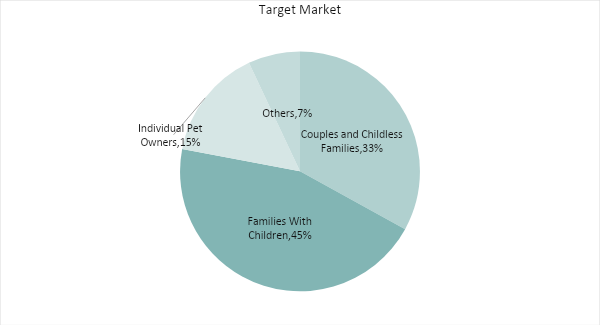 Target Market Segmentation StrategyIndividuals living alone or with roommatesThe school will take advantage of social media, curating posts that specifically show well-groomed, well-trained, and “Instagrammable” pets.Couples and childless familiesDog-related events such as dog pageants and dog training exercises are targeted to childless families who dedicate most of their time on their pets.Families with childrenThe school will produce brochures to be placed in pet shops, showing the center’s contact details and services, and will include information on the benefits of having pets to children.STRATEGY AND IMPLEMENTATIONTarget Market Strategy[Wagging Tails Training] aims to increase its sales by at least [12]% by the third year of operation. This can be achieved by improving customer reach. A combination of print, social media, and events campaigns shall be utilized to meet the projected sales.Competitive EdgeThe company’s new training approach will be more attractive to customers who want to train and bond with their pets. Sales Strategy and ForecastWith an aggressive marketing campaign that targets different types of pet owners, the company targets monthly increase in revenue: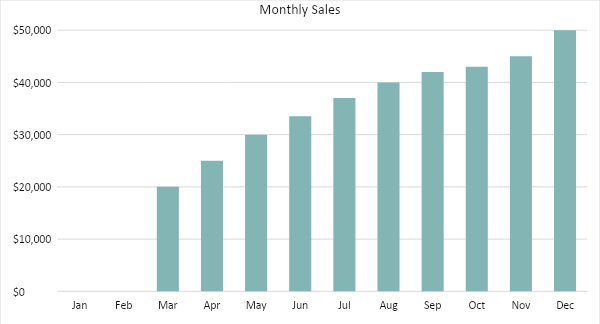 With numerous marketing efforts and effective pricing strategies, [Wagging Tails Training] hopes to see an increase in clientele. The chart below depicts the projected percentage growth in revenue in the next two years: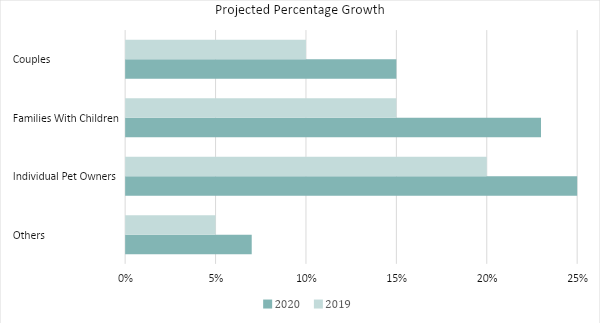 MARKETING STRATEGYCustomer satisfaction remains to be the best marketing tool for newly opened training centers for pets. However, as a new school, [Wagging Tails Training] will utilize a combination of marketing strategies to widen its market reach. This will include distribution of print literature, social media, and related marketing campaigns. These marketing strategies are discussed in the following section.MilestonesMANAGEMENT AND PERSONNELAs a newly opened small business, the school’s owner will serve as the head dog trainer, with two other trainers employed. There will also be a person to oversee the front desk, as well as a security and maintenance employee. Accounting and marketing shall be outsourced.Below is the organizational structure of the company: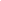 FINANCIAL PLANThe following financial plan shows the projected break-even analysis, profit and loss, balance sheet, and cash flow for [Wagging Tails Training]:Break-Even AnalysisExecutive Summary[PAGE NUMBER]Company Overview[PAGE NUMBER]Products and Services[PAGE NUMBER]Marketing Analysis[PAGE NUMBER]Strategy and Implementation[PAGE NUMBER]Management and Personnel[PAGE NUMBER]Financial Plan[PAGE NUMBER]Start-Up FundingStart-Up FundingStart-Up Expenses$40,000Start-Up Assets$40,000Total Funding Required$80,000AssetsNon-Cash Assets from Start-Up$25,000Cash Requirements from Start-up$3,000Additional Cash Raised$7,000Cash Balance on Starting Date$5,000Total Assets$40,000CapitalPlanned InvestmentOwner$80,000Other$0Additional Investment Requirement$0Total Planned Investment$80,000Loss at Start-Up (Start-Up Expenses)-$40,000Total Capital$40,000Total Capital and Liabilities$40,000Start-UpStart-UpRequirementsStart-Up ExpensesRent - 6 Months$6,000Advertising$1,000Legal Fees$1,000Staff Training$12,000Insurance$1,000Other$19,000Total Start-Up Expenses$40,000Start-Up AssetsCash Required$15,000Start-Up Inventory$8,000Other Current Assets$5,000Long-Term Assets$12,000Total Assets$40,000Total Requirements (Total Start-Up Expenses + Total Assets)$80,000SWOT AnalysisStrengthsWeaknessesOpportunitiesThreats[Wagging Tails Training]New training methods not adopted by other schools in the areaLack of market exposureAn increasing number of pets in the area with families placing great value on their pets shows promising marketDifficulty in finding qualified pet trainers may impact business negatively[Paws Training School]A large and loyal client baseA limited amount of time dedicated per petImproving economy shows potential for franchising or expansionCompetition from new pet training schools[Doggie Day School]Has experience with different dog breedsLimited fundsTie-ups with veterinary clinicsSlow recovering economyMarketing StrategyActivitiesTimelineSuccess CriteriaSocial Media CampaignHire a social media manager for Facebook and InstagramASAPAt least 1,000 likes on each of the pages within one monthAt least 200 online inquiries in the first three monthsPrint Advertising and LiteratureWrite, layout, and print brochures for distribution in pet stores and veterinary clinicsMarch 15, 2019At least 100 inquiries from brochure informationAt least 30 enrolled dogs in the first month with information from brochuresPet EventsHost a pet showApril 30, 2019Attendance of more than 150 pet owners or moreFixed CostsAverage PriceVariable CostsContribution MarginBreak-Even Units$30,000.00$45.00$15.00$30.001,000.00Fixed CostsAmountVariable CostsPer Unit AmountRent6,000Training10Insurance1,000Supplies5Legal Fees1,000Staff Training22,000Total30,000Total15Fixed CostsFixed CostsVariable CostsBusiness Lease - Rent (6 Months)Business Lease - Rent (6 Months)$6,000InsuranceInsurance$1,000Legal FeesLegal Fees$1,000Staff TrainingStaff Training$22,000Total Fixed CostsTotal Fixed Costs$30,000Total Units Sold in 1 MonthTotal Units Sold in 1 Month450Variable Costs (Unit Sold/Cost per Unit)Average PriceVariable CostsTraining Fee$45$10.00Supplies$90$5.00Total Variable Cost (Per Unit)Total Variable Cost (Per Unit)$15.00Break-EvenBreak-EvenBreak-EvenSelling Price Per UnitSelling Price Per Unit$45.00Break-Even Point Per Unit [Fixed Costs/(Sales Price Per Unit - Variable Cost Per Unit)]Break-Even Point Per Unit [Fixed Costs/(Sales Price Per Unit - Variable Cost Per Unit)]30,000Break-Even Point Per Unit [Fixed Costs/(Sales Price Per Unit - Variable Cost Per Unit)]Break-Even Point Per Unit [Fixed Costs/(Sales Price Per Unit - Variable Cost Per Unit)]30.00Break-Even Point in UnitsBreak-Even Point in Units1,000Contribution Margin (Selling Price - Total Variable Cost)Contribution Margin (Selling Price - Total Variable Cost)$30.00Profit and Loss ProjectionProfit and Loss ProjectionProfit and Loss ProjectionProfit and Loss ProjectionFY2019FY2020FY2021Sales$350,000.00$375,000.00$400,000.00Direct Cost of Sale$310,000.00$350,000.00$375,000.00Other Cost of Sale$10,000.00$13,000.00$15,500.00Total Cost of Goods Sold or COGS (Sales - Direct Cost of Sale - Other Cost of Sale)$30,000.00$12,000.00$9,500.00Gross Profit (Sales-Total Cost of Goods Sold)$320,000.00$363,000.00$390,500.00Gross Margin % (Gross Profit/Sales)91.43%96.80%97.63%Operating ExpensesRent$12,000.00$12,000.00$12,000.00Insurance$1,000.00$1,000.00$1,000.00Utilities$8,000.00$8,000.00$8,000.00Salary (Including Tax)$36,000.00$36,000.00$36,000.00Maintenance & Supplies$3,000.00$4,000.00$4,500.00Total Operating Expenses$60,000.00$61,000.00$61,500.00EBITDA (Total Cost of Sale-Total Operating Expenses)-$30,000.00-$49,000.00-$52,000.00Depreciation$4,000.00$4,000.00$4,000.00Interest Expense$0.00$0.00$0.00Taxes Paid$4,000.00$5,000.00$6,000.00Net Profit (Gross Profit - Operating Expenses - Taxes - Interest)$256,000.00$297,000.00$323,000.00Balance Sheet ProjectionBalance Sheet ProjectionBalance Sheet ProjectionBalance Sheet ProjectionFY2019FY2020FY2021Cash$5,000.00$165,000.00$170,000.00Accounts Receivable$200,000.00$250,000.00$270,000.00Inventory$3,000.00$5,000.00$6,000.00Other Current Assets$50,000.00$60,000.00$80,000.00Total Current Assets$258,000.00$480,000.00$526,000.00Long-Term Assets$12,000.00$7,000.00$6,000.00Accumulated Depreciation$1,200.00$2,500.00$2,000.00Total Long-Term Assets (Long-Term Assets-Accumulated Depreciation)$10,800.00$4,500.00$4,000.00Total Assets (Total Current Assets + Total Long-Term Assets)$268,800.00$484,500.00$530,000.00Accounts Payable$10,000.00$30,000.00$15,000.00Notes Payable$5,000.00$6,000.00$8,000.00Other$3,500.00$7,000.00$5,000.00Total Liabilities$18,500.00$43,000.00$28,000.00Paid-in Capital$5,000.00$5,000.00$5,000.00Retained Earnings$126,000.00$142,000.00$148,000.00Total Owner's Equity (Total Assets - Total Liabilities)$250,300.00$441,500.00$502,000.00Total Liabilities & Equity (Total Liabilities/Total Owner's Equity)7.39%9.74%5.58%Cash Flow ProjectionCash Flow ProjectionCash Flow ProjectionCash Flow ProjectionFY2019FY2020FY2021Operating Cash Beginning$30,000.00$337,000.00$670,000.00Sources of Cash$5,000.00$7,000.00$10,000.00Receivables$7,000.00$5,000.00$7,500.00Sales$350,000.00$375,000.00$400,000.00Others$5,000.00$7,000.00$8,000.00Total Cash$397,000.00$731,000.00$1,095,500.00ExpendituresRent$12,000.00$12,000.00$12,000.00Insurance$1,000.00$1,000.00$1,000.00Utilities$8,000.00$8,000.00$8,000.00Salary (Including Tax)$36,000.00$36,000.00$36,000.00Maintenance & Supplies$3,000.00$4,000.00$4,500.00Total Expenditures$60,000.00$61,000.00$61,500.00Net Income/Loss (Total Cash - Total Expenditures)$337,000.00$670,000.00$1,034,000.00